APPENDIX 7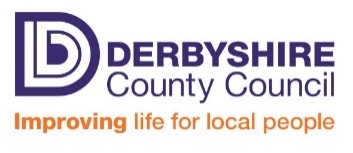 END OF YEAR 6 – SCHOOL SWIMMING STANDARD – Academic Year 2018 /2019Schools must publish, on their website, information about their use of the Primary PE and Sport Premium, including attainment figures for swimming and water safety of their year 6 pupils. Please also return this form prior to the end of the summer term 6 OR send us a copy of your completed PE and Sports Premium plan / impact statement with swimming attainment included (preferably the AfPE Version (Evidencing the Impact of the Primary PE + Sport Premium), by either:E-mail : dawn.clark@derbyshire.gov.uk     ORPost : Dawn Clark, School Swimming, 2 Godkin House, Park Road, Ripley, DE5 3EFSCHOOL NAME: TintwistleSCHOOL NAME: TintwistleDfE Number:8303538Meeting National Curriculum requirements for swimming and water safety.Meeting National Curriculum requirements for swimming and water safety.Meeting National Curriculum requirements for swimming and water safety.What do I report on?What should pupils know and doWhat should pupils know and doWhat percentage of your current Year 6 cohort swim Competently, confidently and proficiently over a distance of at least 25 metres? __________100______________%A continuous swim of more than 25 metres, without touching the side of the pool or pool floor. Part of the swim should be completed in deep water.Strokes are as strong at the end as at the startStrokes are recognisable to an informed onlooker.Pupils choose stroke and start in the water, must be relaxed.A continuous swim of more than 25 metres, without touching the side of the pool or pool floor. Part of the swim should be completed in deep water.Strokes are as strong at the end as at the startStrokes are recognisable to an informed onlooker.Pupils choose stroke and start in the water, must be relaxed.What percentage of your current Year 6 cohort use a range of strokes effectively, for example, front crawl, backstroke and breaststroke? _______100_________________%Children should be able to use a range of strokes, alternating on their front and back, and adapt them for a range of purposes. Swimming strokes do not have to be technically correct, but they need to be effective for the intended outcomes to be successfully achieved. E.g. swim 15 metres using a range of strokes, with change of strokes to be fluent, treading water using a breaststroke type action and sculling with hands.Children should be able to use a range of strokes, alternating on their front and back, and adapt them for a range of purposes. Swimming strokes do not have to be technically correct, but they need to be effective for the intended outcomes to be successfully achieved. E.g. swim 15 metres using a range of strokes, with change of strokes to be fluent, treading water using a breaststroke type action and sculling with hands.What percentage of your current Year 6 cohort perform safe self- rescue in different water – based situations? ______100__________________%Water Safety Message:Spot the DangersAdvice – take adviceFriends – go with a friendEmergency- learn what to do in an emergencyChildren should know the dangers of water locally and nationally. Learn how and why to use appropriate survival and self-rescue skills if they fall in by accident, or get into difficulty and knowing what to do if others get into trouble.Water Safety Message:Spot the DangersAdvice – take adviceFriends – go with a friendEmergency- learn what to do in an emergencyChildren should know the dangers of water locally and nationally. Learn how and why to use appropriate survival and self-rescue skills if they fall in by accident, or get into difficulty and knowing what to do if others get into trouble.